Table S1  Primers for qRT-PCR analysisFig. S1 Random reads distribution of ZH8 and ZH9. A Random reads distribution of ZH8-1. B Random reads distribution of ZH8-2. C Random reads distribution of ZH8-3. D Random reads distribution of ZH9-1. E Random reads distribution of ZH9-2. F Random reads distribution of ZH9-3.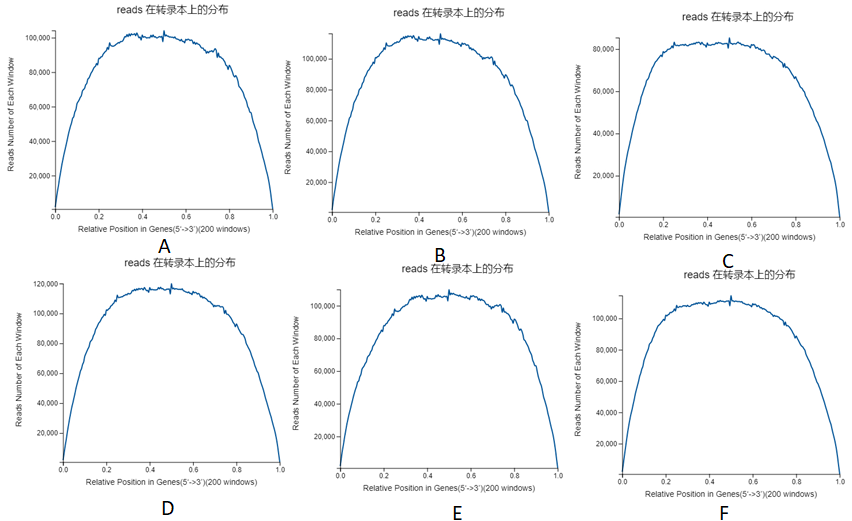 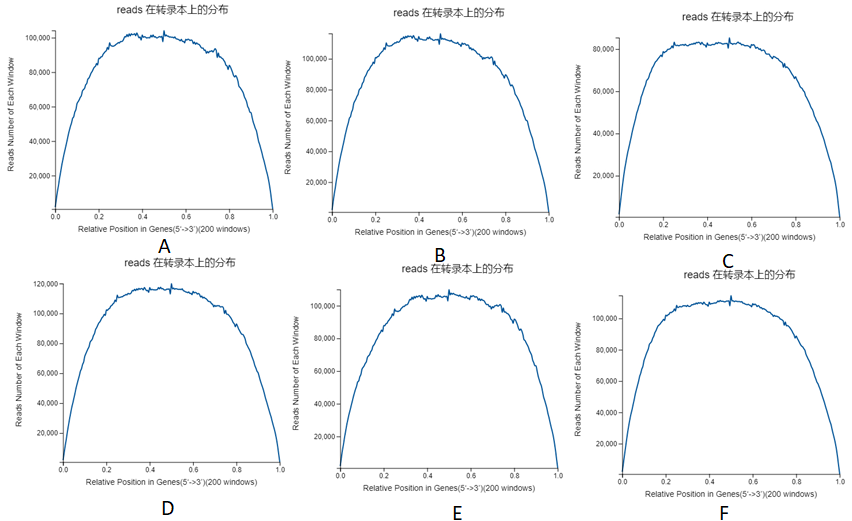 Fig. S2 Reads coverage of ZH8 and ZH9. A Reads coverage of ZH8-1. B Reads coverage of ZH8-2. C Reads coverage of ZH8-3. D Reads coverage of ZH9-1. E Reads coverage of ZH9-2. F Reads coverage of ZH9-3.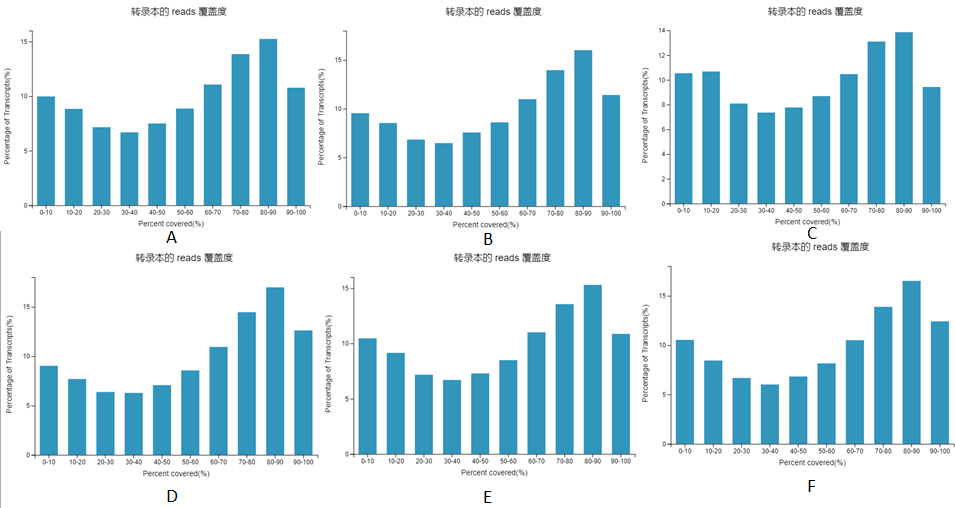 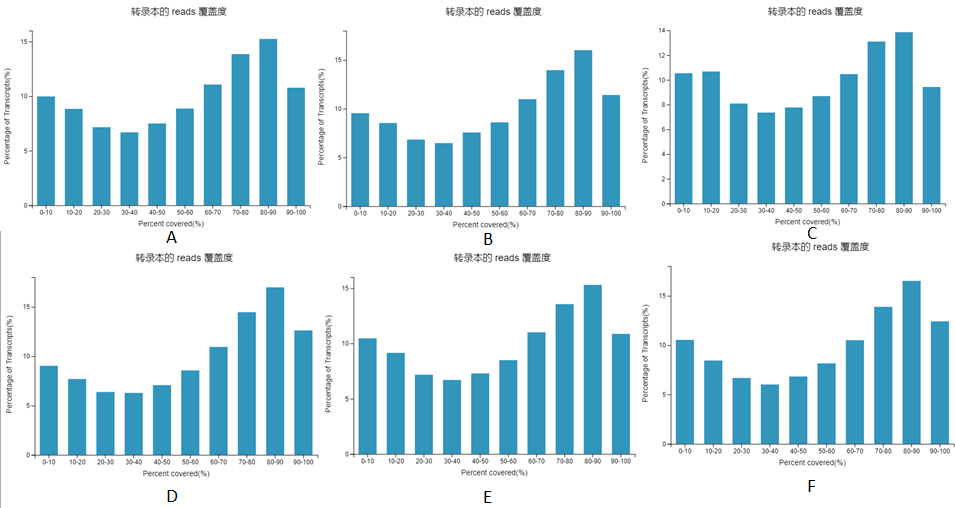 Fig. S3 Up-regulated statistics and Down-regulated statistics of KEGG Enrichment.       A Up-regulated statistics of KEGG pathway.  B down-regulated statistics of KEGG pathway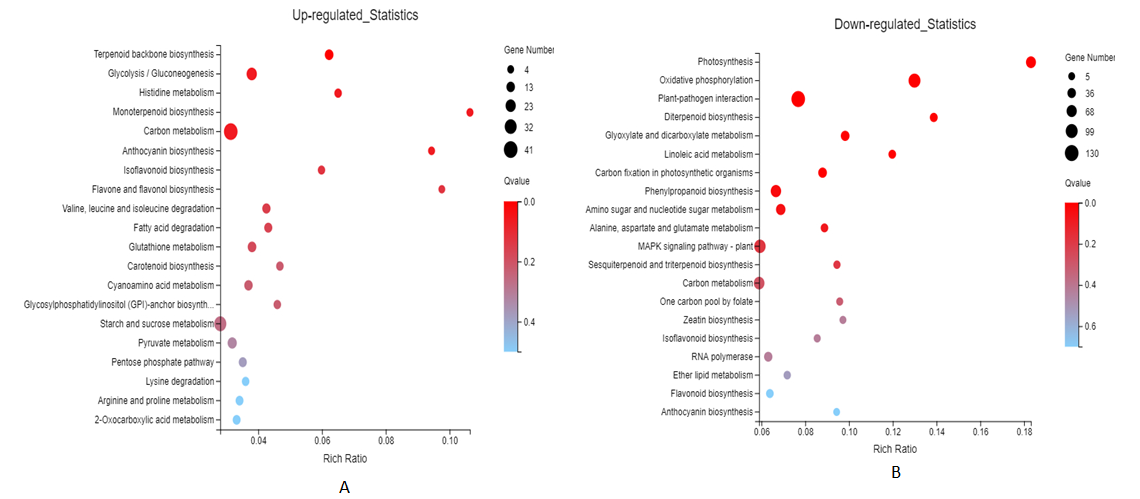 GenePrimer Sequence （5'-3'）Primer Sequence （5'-3'）GeneForwardReverse7JZ58TCTGGTTTCATCGGTTCATGGCCTTCTTCATATTTGCTGGGTP831EUCAACTCCCAATTACGTCCCTGTGAATGGCGACTTGATCTCDJQ4R3AATCTGCTTCCTCTGTTTCCGTGGTTCTGATGTTGGTAGTGNBHN08CCAATAATCAACTACCTTTCCCCATTCCAATCACAACTTCAACCNV8XP7CTGATGATGCTAACACTGTCGCAATATACGCTTTACCTCTCRBR1ALCTTACCGCTCTTAACATTCCTAATCTTGTGCTCTACTCCAGB6E5H4CCACTTCTTTCAACACTAGGCTTTCTTAATCTCTTGGCTCC1WY37SGAACTCTTCAAACTCTTTCTCCGAACTTTCTTGATCTCTTGGCTQPL1HCTATTCTTCACACTCCATACTCCAACGCCTAACTCCATAACAGDZ16HDATTCATCAAGAGTTTCCGCAGATTATCACCTTCCCTTCTTTCCPGZW4ITTCCAACTCTTCACGAAACCGGTAAATGCTACTCTCACGAJ3K16KATGACCTTCTAAGAGCTTGTGGAGATCAACTTCATCTTCAGAGADTW6ETGGAAGATGACCTTCTAAGAGCTCTCCTCGCTTTATATTTGGT1LQ424ATAGGGTTCCTCTATTGGCTGAACAATCATCTCCACTTCTTCC4RT82QCAAGAACGCAGCATAGAACAGGACTCTGTTCCTGTCTCCTCActinGTCATCGTCATCCTCTTCTC CATTCCTGTTCCATTGTCAC